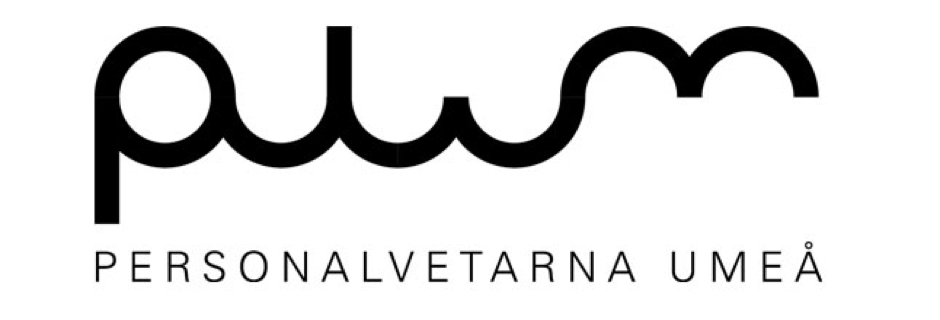 Styrelseprotokoll PLUMDatum: 16/1-20Mötesform: SammanträdandePlats: Styrelserummet i NBVHSekreterare: Albin KronbladNärvarande: André Domeij Lindberg, Albin Kronblad, Albin Hagström, Jonas Pahlberg, Malin Nyberg, Lovisa Larsson, Tonja Preusler och Nils Norgren. ○Förkortningarna som finns angivna under punkterna innebär följande; (I) för information, (D) för diskussion och (B) för beslut.○1 § Mötet öppnas● Mötet öppnas 09.02.2 § Val av justerare● Tonja väljs till justerare. 3 § Godkännande av dagordningen●4 § Ordförande:● Årsmötet (I)○ Malin har bokat mötesordförande, Anton på Umeå studentkår.○ Alla verksamhetsberättelser ska in och Malin och Nils ska göra en ny budget. ○ 48 stycken är anmälda till årsmötet. ○ Sista anmälningsdag till mötet är den 17/1.○ Malin redovisar sina motioner inför årsmötet. 
● Överlämning○ Vi ska ha en gemensam överlämning som styrelse men även träffas mer informellt en kväll för att umgås.● Verksamhetsberättelser/Verksamhetsrapportering (I & D)○ Malin har skrivit verksamhetsredovisning till P-Riks. ○ Vi ska även skriva en verksamhetsberättelse till BetSek. Ska sedan godkännas och vi får därefter verksamhetsbidrag.● Inhouse-event Academic Work 17/2 (I)○ AW anordnar LinkedIn-utbildning för oss. ● Avtal○ Malin har förlängt avtal med Vision och Sveriges HR-förening.5 § Vice ordförande:● Uniaden (I)○ André informerar om Uniaden. Tonja och Malin står med André på Uniaden. ● Samo, psykisk ohälsa vecka○ Psykisk första hjälpen-vecka. Stort projekt i slutet av mars/början av april. 6 § Ekonomiansvarig: ●7 § Sport- & hälsoansvarig:●8 § Utbildning- & näringslivsansvarig: ●9 § Eventansvarig:● Disco 2020, överlämning (I)○ Överlämningen och planering kommer ske tillsammans med nästkommande eventansvarig och utskott. ● Styrelseutbildning nästa styrelse (I)○ P-riks finns som backup för styrelseutbildning. ● Internrevision (I)○ Vi bör införa en internrevisor för att MUCF-bidraget skall gå igenom. Jonas har skickat in en motion till årsmötet för att införa val till internrevisor i stadgarna. 10 § BetSek-representant: ● Föreläsning mångfald○ 13 mars kl 13-15. ● Årsmöte mat/lokal○ Vi bestämmer mat efter att anmälan till årsmötet stängt.● Examensbidrag○ Malin har ordnat lokal till treornas examen. ○ BetSek har 6000 kronor i examensbidrag, vilket delas upp på medlemsföreningarna. ● Roll-up bidrag11 § PR- & marknadsföringsansvarig:●12 § Nästa möte● Sista mötet för vårt år :’( 13 § Sammanfattning● Tack för i år!!!14 § Mötet avslutas● 11.29Justerad av: 